Customer Care PolicySciQuip Ltd is committed to ensuring that customer service excellence is an integral part of the planning, resourcing and delivery of all products and services. This document sets out the standard of customer care and how it is maintained throughout SciQuip Ltd. It lets customers know:that we take pride in our work, products and services and prioritise customer satisfactionwhat customers can expect from uswhat to do if customers are not satisfied or have a complaintDefining the standardsOur standards are defined by our customers to ensure we deliver the best customer service. We will:Regularly ask customers for their opinions on our products and servicesUse these opinions to shape the business and customer service we provideProvide exceptional communication regarding delays and availabilityAs an organisation we will beCourteous, helpful, open and honest in delivering high quality products and services Professional and positive in our approach, taking pride in what we do Well informed, so that our customers know what they can expect from us Effective in listening to customers when they express dissatisfactionStaff commitmentSciQuip employees are essential in delivering our products and services and ensuring our customers are satisfied. We will:Ensure our staff are sufficiently trained and competent to deliver our products and servicesEnsure our staff treat all customers with respect, courtesy and understandingHow we communicateEfficient correspondence with customers is essential to ensure customer satisfaction. We will:Listen carefully to the customerBe polite, honest and accurate with the information we provideRespond to all enquiries within 18hrs and with courtesyEnsure the customer understands all information providedConduct correspondence professionally and confidentiallyInform customers of any changes or delays in good timeKeep customers informed of any subsequent stages in the processHow we deliver the standardProvide written quotations, including terms and conditions which may applyEnsure written quotations are uncomplicated and clearly wordedProcess all enquires within 18hrs and process customer orders the same day Provide a clear and uncomplicated invoice following the delivery of products or service where payment is not immediately receivedMeasuring the standardsSeek regular feedback on customer satisfactionInvestigate all complaints thoroughly and in a timely fashionUse feedback and results of complaint investigations to influence changes in our customer service and careComplaints/GrievancesIf you are not satisfied or have a complaint about the conduct/behaviour of a member of the team, our products or service of our work, then please contact:Customer Service DepartmentBy telephone: 01939 234222
By email: complaints@sciquip.co.uk
Or by post: SciQuip Ltd, Newtown, Wem, Shropshire, SY4 5NUSigned by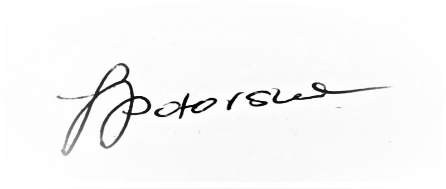 Justyna PotorskaHead of OperationsInitial Issue Date: 15th January 2016